СОБРАНИЕ ДЕПУТАТОВ МУНИЦИПАЛЬНОГО РАЙОНА «ДЕРБЕНТСКИЙ РАЙОН»368600, г.Дербент, ул.Гагарина, 23                                                                                                                                                        8(240) 4-31-75«27» мая  2020г.                                                                                                                      №31/9           РЕШЕНИЕО внесении изменений в Решение Собрания депутатов муниципального района "Дербентский район" от 29 декабря 2015 года №5/13 "Об утверждении Положения о Контрольно-счетной палате муниципального района "Дербентский район" В соответствии с Федеральным законом от 06.10.2003г. №131-ФЗ «Об общих принципах организации местного самоуправления в Российской Федерации» и Уставом муниципального района «Дербентский район», Собрание депутатов муниципального района «Дербентский район»                                             РЕШИЛО:1.В Положение о Контрольно-счетной палате муниципального района "Дербентский район" утвержденное Решением Собрания депутатов муниципального района "Дербентский район" от 29 декабря 2015 года №5/13 (далее Положение) внести следующие изменения:пункт 5 статьи 6 Положения изложить в следующей редакции:"5. Кандидатура на должность заместителя председателя Контрольно-счетной палаты вносится в Собрание депутатов муниципального района вносятся:1)  главой муниципального района "Дербентский район";2) председателем Собрания депутатов муниципального района "Дербентский район";3) не менее одной трети от установленного числа депутатов Собрания депутатов муниципального района "Дербентский район"."пункт 6 статьи 6 Положения изложить в следующей редакции:"6. Порядок рассмотрения кандидатур на должности председателя и заместителя председателя Контрольно-счетной палаты устанавливается нормативно правовым актом представительного органа муниципального района "Дербентский район"."2. Настоящее Решение вступает в силу со дня его официального опубликования в районной общественно-политической газете «Дербентские известия».И.о. главы муниципального района«Дербентский район»                                                                Шихиев Ф. Ш.    Председатель Собрания депутатов  МР «Дербентский район»                                                             Семедов М.А.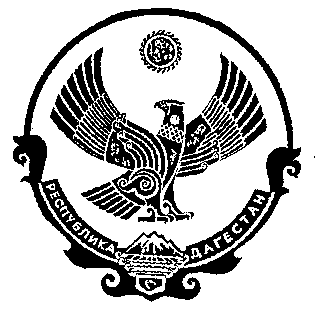 